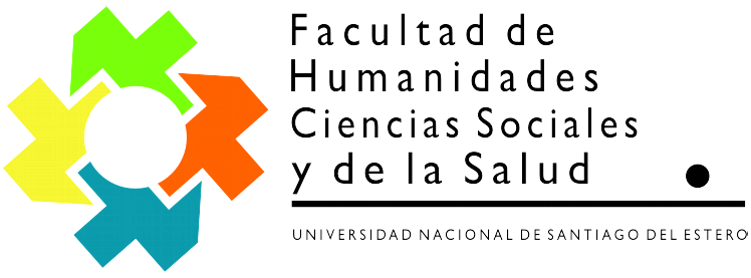 REUNIÓN EXTRAORDINARIA VIRTUALAsunción del Consejero  Directivo por el Claustro Docente Dr. Lucas Cosci.ORDEN DEL DÍA  PUNTO 1)- Integración de Nuevos Consejeros a Comisiones del Honorable Cuerpo,  definición de Coordinadores de Comisiones, días y horario de sesiones ordinarias  del HCD.PUNTO 2)- Consideración y Aprobación de Acta N° 22 correspondientes a la 16° Reunión Extraordinaria  Virtuales del  CD  del 24/11/21  y Acta N°23 correspondiente a17° Reunión Extraordinaria Virtual  del día 13/12 /21. (2 archivos)PUNTO 3)- Se eleva para su Homologación las Resoluciones FHCSyS Ad Referéndum del CD:Resolución FHCSyS Ad Referéndum del CD N° 787/21  Remplaza  al integrante  por la Coordinación de Carrera  en la Comisión de Selección del llamado a Contrato Docente  aprobado por Res CD N° 67/2021 LTS. (1 archivo)Resolución FHCSYS Ad. Referéndum del CD Nº 874/2021  sobre  continuidad de actividad  laboral docente  presentada por el Ing. Segundo Marcelo Díaz, según lo establece la Ley N° 26.508. (1 archivo)Resolución FHCSYS Ad. Referéndum del CD Nº 908/2021  otorga Licencia  sin Goce  de Haberes  a la Lic. Sandra Elizabeth Moreira, en el cargo  Regular de JTP DSE a partir del 13 de diciembre de 2021 mientras se desempeñe como Vicedecana de la FHCSyS. ( 1 archivo)Resolución FHCSYS Ad. Referéndum del CD Nº 911/2021  Modifica la fuente  de financiamiento del contrato de la Res. CD N° 172/21, de la Lic. Valeria Alejandra PINTO para el espacio curricular  de Introducción a la Obstetricia  desde el 13 de diciembre de 2021. Resolución FHCSYS Ad. Referéndum del CD Nº 913/2021  otorga Licencia  sin Goce  de Haberes  a la Mg. Romina Andrea Cordero, en el cargo  Regular de Prof. Adjunta DE a partir del 13 de diciembre de 2021 mientras se desempeñe como Secretaria Académica de la FHCSyS. ( 1 archivo)Resolución FHCSYS Ad. Referéndum del CD Nº 914/2021  otorga Licencia  sin Goce  de Haberes  al Esp. Ulises Barbieri, en el cargo  Regular de JTP DE a partir del 13 de diciembre de 2021 mientras se desempeñe como Secretario de Extensión, Vinculación y Transferencia de la FHCSyS. ( 1 archivo)Resolución FHCSYS Ad. Referéndum del CD Nº 915/2021  otorga la baja  del Contrato de la Res. CD N° 62/2021 correspondiente  a la Dra. Marta Elena Gutiérrez DNI N°22.086.128, en el cargo  Regular de JTP DS a partir del 13 de diciembre de 2021. ( 1 archivo)Resolución FHCSYS Ad. Referéndum del CD Nº 916/2021  Reduce la dedicación de SE a S, en el cargo regular de Profesora Adjunta, a la Abog. Liliana Elena Bellés Arriazu a partir del 15 de diciembre de 2021 mientras ejerza las funciones  de  Secretaria General de la UNSE. ( 1 archivo)Resolución FHCSYS Ad. Referéndum del CD Nº 917/2021  otorga Licencia  sin Goce  de Haberes   a la  Esp. Lic. María Gabriela  Moyano, en el cargo  Regular de JTP DSE a partir del 15 de diciembre de 2021 mientras ejerza  las funciones de Subsecretaria de Comunicaciones  de la UNSE. ( 1 archivo)Resolución FHCSYS Ad. Referéndum del CD Nº 918/2021  Reduce la dedicación de Exclusiva a Simple, en el cargo regular de Profesor Adjunto, al Mg. Sergio Zamora a partir del 15 de diciembre de 2021 mientras ejerza las funciones  de  Secretario de Extensión Universitaria de la UNSE. ( 1 archivo)Resolución FHCSYS Ad. Referéndum del CD Nº 919/2021  Reduce la dedicación de Exclusiva a Simple, en el cargo regular de Profesor Adjunto, al Esp. Francisco José Muratore a partir del 15 de diciembre de 2021 mientras ejerza las funciones  de Director  de la Escuela para la Innovación Educativa  de la UNSE. ( 1 archivo)Resolución FHCSYS Ad. Referéndum del CD Nº 963/2021  Reduce la dedicación de SE a S, en el cargo regular de Profesora Asociada, a la Mg. Mónica Graciela Martínez partir del 15 de diciembre de 2021 mientras ejerza las funciones  de  Secretaria  de Posgrado de la UNSE. ( 1 archivo)Resolución FHCSYS Ad. Referéndum del CD Nº 990/2021 Reduce la dedicación de SE a S, en el cargo regular de Profesora Adjunta, a la Lic. Hilda Marcela  JUAREZ a partir del 13 de diciembre de 2021 mientras ejerza las funciones  de  VIcerrectora de la UNSE. ( 1 archivo)Resolución FHCSYS Ad. Referéndum del CD Nº 999/2021 Establece  que estudiantes de la Carrera de  Ingeniería Industrial  de la FCEyT aprobaron  el espacio curricular  “Relaciones  Humanas y Administración del Personal” de la carrera de Lic. en Administración, de la FHCSyS en el marco de la Res. CDN°406/2009. (1 archivo)Resolución FHCSYS Ad. Referéndum del CD Nº 859/2021.- Aprueba la Diplomatura “Abordaje Social y Comunitario del VIH” como oferta académica permanente de la Facultad de Humanidades, Cs. Sociales y de la Salud, en el marco de la Resolución HCS Nº 64/97. (1 archivo).Resolución FHCSYS Ad. Referéndum del CD Nº 991/2021 sobre la Renuncia Definitiva  de la Dra. María  Cecilia Canevari   al cargo de Profesora Asociada  Dedicación Exclusiva, por  acogerse a los beneficios de la Jubilación, a partir  del 1 de diciembre de 2021. Resolución FHCSYS Ad. Referéndum del CD Nº 992/2021  Aprueba Contratación  en el Cargo  de Profesora Asociada  Dedicación Simple   a la Dra. María  Cecilia Canevari  a partir del  01 de Diciembre  hasta el 31 de Marzo de 2022 o hasta la cobertura  del cargo regular  por concurso  regular lo que suceda primero.Resolución FHCSyS Ad Referéndum del CD N° 920 /2021 Designa al  Dr. Hernán  Campos  como Coordinador  titular  de la Carrera de  Licenciatura  en  Sociología   a partir  del 15  de diciembre  de 2021.Resolución FHCSyS Ad Referéndum del CD N° 921 /2021 Designa a la  Lic. Valeria Alejandra Pinto como Coordinadora  titular y  a la Lic.  Teresa Rodríguez, como Coordinadora Alterna   de la Carrera de  Licenciatura  en Obstetricia  a partir  del 15  de Diciembre  de 2021.  Resolución FHCSyS Ad Referéndum del CD N° 32 /2022 sobre opción de   continuidad  en  la actividad  laboral  docente  de la CP  Mirtha  Isabel Jacobo, según lo establece  la Ley N° 26.508. y RES.CS N° 243/2013, Art.2°  Resolución FHCSyS Ad Referéndum del CD N° 43 /2022   Otorga  Licencia sin Goce de Haberes  al Dr.  José Vicente  VEZZOSI, en el cargo Regular  de Jefe  de Trabajos Prácticos, DS a partir del 13 de  diciembre de 2021 y mientras se desempeñe como Secretario  de Posgrado de la FHCSyS.PUNTO 4)-  CUDAP  TRAMITES N° 591/21, N° 592/21, N° 571/21 presentados por  las Directora de los Dptos. de Educación y Psicología , de Dpto. de Ciencias de la Salud, y Coordinación de Sociología  en forma conjunta con el Dpto. de Ciencias Sociales , sobre  adaptación de llamado a Concurso Regular  de Auxiliares Docentes  al  Nuevo Reglamento de Concursos  en el Marco de la Res. CD N° 263/21 modalidad operativa. (3 archivos).PUNTO 5)-  CUDAP TRAMITE N° 600/21, presentado por la Comisión C del Consejo Directivo Saliente  Lic. Chávez, Lic. Quiroga y Dr. Cosci solicitan   al HCS  la disposición del cese de Actividades Virtuales y el retorno a la presncialidad   plena para el desarrollo de clases, exámenes , actividades  administrativas y de todo índole  en el ámbito de la FHCSyS para el año académico 2022.(1 archivo)PUNTO 6)-  CUDAP TRAMITE N° 601/21  iniciado por  CP Suarez Cornelli María del Carmen, presenta Cartilla de Trabajos Prácticos  sobre Derecho del Trabajo y de la Seguridad Social, para consideración o aprobación del Honorable Cuerpo. (19 archivos).PUNTO 7)- CUDAP TRAMITE N° 644/21 presentado por la Sra.  Coordinadora de la Carrera de Lic. en Historia donde solicita autorización para   nuevo dictado  de Seminario III para el 2do año de la Carrera de Lic. en Historia, con informe de Secretaria Académica y Sec. de Adm.   (1 archivo)PUNTO 8)- CUDAP TRAMITE N° 652/21 presentado  por la Sra.  Coordinadora de la Carrera de Lic. en Trabajo Social Mg  Liliana Pascual  eleva modificación de sistema de correlatividades  del Plan de estudios Vigentes  de la Carrera de LTS, con Informe  de  Secretaria Académica. (3 archivos).PUNTO 9)- CUDAP TRAMITE N° 658/21  presentado por el Colegio de Sociólogos  mediante Carta Documento  solicitan al Consejo Directivo Ampliar el perfil de futuras Convocatorias a contrato   para Introducción a la Sociología. (1 archivos).PUNTO 10)- CUDAP TRAMITE N° 666/21 presentado  el CPN Pedro Díaz Yocca solicita  llamar a concurso para el cargo de Profesor Adjunto de Impuestos II con informe de Dpto. de Administración y Economía, y de Coordinación de Carrera de CP (1 archivo)PUNTO 11)- CUDAP TRAMITE N° 632/21  presentado por la Coordinadora de la Carrera de Lic. en Obstetricia  eleva  Acta dictamen  de Selección de docente por contrato , cargo Ayd. de Primera DS para asignaturas Concurrencia Pre- Profesional y Experiencia Clínica de la Carrera de Obstetricia . (1 archivo)PUNTO 12)- CUDAP TRAMITE N° 672/21  presentado por la Lic. Miryam Heymo  Directora del Dpto. de Lenguas y Comunicación, y la Dra. Silvina Corbetta  Coordinadora  Alterna  de la Tec. Superior  en EIB con mención en Lengua Quichua  sobre solicitud  de llamado a concurso Modalidad Interno, forma mixta de implementación operativa, para un Cargo de  Profesor Adjunto Regular, DS , para  el espacio curricular Lingüística  Quichua I, con afectación a  Lingüística Quichua II , III y Iv de la carrera de Tecnicatura Sup.  En EIB, CV de Tribunal titular y suplente, con informe de Vicedecana. (7 archivos)PUNTO 13)- CUDAP TRAMITE N° 680/21  presentado el Director del Dpto de Cs y Sociales Mg. Rubén de Dios y el Sr. Coordinador de la Carrera de Lic. en Sociología Dr. Hernán Campos solicitan  llamado a contrato a termino para un cargo de Profesor Adjunto dedicación SE  para cubrir espacios curriculares  del primer año de  la carrera  debido a la  licencia  de la Prof. Mg. Romina Andrea Cordero, se adjunta propuesta de perfil  e integración  de comisión de selección, con informe. (2 archivo) PUNTO 14)- Trámites presentados por  Coordinadora, docentes   de la Carrera de Tecnicatura Superior  Universitaria de EIB con mención en Lengua Quichua y Directora de Dpto. de Lengua y Comunicación  solicitan  el reconocimiento a docentes de la práctica profesional  de la carrera:CUDAP TRAMITE N° 683/21  presentado por la Coordinadora de la Carrera de Tecnicatura Superior  Universitaria de EIB con mención en Lengua Quichua  solicita  el reconocimiento a los docentes que acompañaron a los estudiantes de la práctica profesional  de la carrera. (1 archivo).CUDAP TRAMITE N° 684/21  presentado por el  Dr. Carlos Bonetti de la Carrera de Tecnicatura Superior  Universitaria de EIB con mención en Lengua Quichua  solicita  el reconocimiento a la docente Lic. Silvia Graciela Sosa. (1 archivo) CUDAP TRAMITE N° 685/21 presentado por la Directora del Dpto. de Lengua y Comunicación  Lic. Myriam  Heymo  solicita  el reconocimiento a la docente Lic. Silvia Graciela Sosa. (1 archivo).PUNTO 15)-  CUDAP TRAMITE N° 006/22 presentado  el CPN Pedro Díaz Yocca solicita se Declare  de Interés  Académico  la 7° Edición del Libro  Derecho Tributario Provincial y Municipal  con informe de Coordinación de Carrera o Comisión Curricular  de la Carrera de CP  ( 1 archivo) PUNTO 16)-  CUDAP TRAMITE N° 005/22 presentado  por el  Lic.  Francisco González Kofler  informa   sobre reincorporación  a las tareas docentes  en su cargo de Ayudante  de 1° Diplomado en la Materia  Metodología  de la Investigación Social. (1 archivo)PUNTO 17)- CUDAP EXPTE N° 057/2022 presentado  por el Lic.  Andrés E. Ramírez solicita declaración de Interés Académico  para  el libro  “Emprendedurismo y Finanzas Personales. (1 archivo)  PUNTO 18)- CUDAP TRÁMITE  N° 03/2022 presentado  por  la Srta. Consejera Directiva Mayra Lombardi , donde solicita  extensión de plazo de  preinscripción  al Curso de Ingreso 2022, con informe de  Coordinación del Programa de Ingreso Universitario 2022 y Secretaria  Académica . (1 archivo)PUNTO 19)- CUDAP TRÁMITE  N° 04/2022 presentado  el Sr. Coordinador de la Carrera de Lic. en Sociología Dr. Hernán Campos   sobre petición del  Dr. Fernando Longhi  de dictado bajo modalidad virtual del  espacio  de Seminario optativo  “ La expresión Territorial de los indicadores Demográficos en clave regional” con informe de Coordinación de Carrera .  (1 archivo).PUNTO 20)- CUDAP TRÁMITE  N° 012/2022 presentado por la Sra. Directora del Dpto. de Administración y Economía  Lic. Ana Ceballos y la Coordinadora de la Carrera de Contador Público  CP Graciela Figueroa sobre solicitud de aumento de dedicación en el cargo de Prof. Adj. DS a DSE  para la CP Patricia Orellana a fin de cubrir la asignatura de Ética Profesional del Plan de Estudios 2017. (1 archivo)PUNTO 21)- - presentado por la Sra. Lic. Mirta Paz donde eleva la renuncia a la Dirección del Dpto. de Cs de la Salud.  (1 archivo)PUNTO 22)- CUDAP TRÁMITE  N° 028/2022   presentado por el Sr. Decano  Lic. Hugo Marcelino Ledesma  y la Sra. Vicedecana Lic. Sandra Moreira  elevan propuesta de designación  del Mg  Jorge Castillo como Coordinador de la Carrera de Licenciatura en Gestión Universitaria (LGU), se adjunta Res. CD N°303/21 de Renuncia de Lic. Marcela Molina. (2 archivos) PUNTO 23)- CUDAP TRÁMITE  N° 08/2022   presentado por el Lic. Andrés Ramírez solicita jerarquización al cargo docente  de JTP a Prof. Adjunto, con informe. (1 archivo) PUNTO 24)- CUDAP TRAMITE N° 013/22   presentado por el  Sr. Secretario de Posgrado Dr. José Vezzosi solicita aprobación de propuesta de designación de docentes de 2°año  de la 2da cohorte  de la Maestría  de Ciencias Sociales, se adjunta CV de docentes, Disposición del Consejo Académico de la Maestría  y presupuesto 2022, con informe Sec. de Administración. (13 archivos)PUNTO 25)- CUDAP TRAMITE N° 018/22   presentado por el  Sr. Secretario de Posgrado Dr. José Vezzosi solicita aprobación de propuesta de designación de docentes para el 1° año de la 7ma Cohorte  de la Maestría en Administración Pública (MAP), según solicitud de Dirección y Coordinación de MAP, Se adjuntan CV de docentes  y presupuesto 2022, con informe de Sec. de Adm.( 15 archivos).PUNTO 26)- CUDAP TRAMITE N° 019/22   presentado por el  Sr. Secretario de Posgrado Dr. José Vezzosi solicita  tratamiento de Propuesta de Programa  de Becas  para Carreras de Posgrado de la FHCSyS destinados a egresados de carreras de grado de esta unidad académica. (2 archivos)PUNTO 27)- CUDAP TRAMITE N° 020/22   presentado por el  Sr. Secretario de Posgrado Dr. José Vezzosi solicita   autorización para  suscripción de Convenio Especifico de Cooperación, transferencia  y Asistencia Tecnológica  entre la FHCSyS y la Asociación Argentina  de Derecho Procesal (AADP). (3 archivos)PUNTO 28)- CUDAP EXPTE N° 635/2020  Recurso Jerárquico interpuesto por  Lic. Alicia Alejandra Chávez, Res. CS N° 328/21  sobre Nulidad  de Convocatoria de Selección Docente por contrato de asignatura Introducción a la Lingüística   con Informe de Asesora Legal de la FHCSyS  (3 archivo digitales, Expte. en formato impreso).PUNTO 29)- CUDAP TRAMITE N° 25/22   presentado por la Coordinación de Lic. en Trabajo Social  sobre renuncia a los cargos  Docentes  de Lic. Nadia Hoyos   Ayd. de Primera DS asignatura Trabajo Social III y  de la Lic. Ivana  Cejas  al cargo JTP DS asignatura Trabajo Social III. (5 archivos).PUNTO 30)- CUDAP TRAMITE N° 29 /22 presentado por la Coordinación de Carrera de Lic. en Ingles, solicita autorización  para inscripción  a nueva Cohorte de  la Carrera  y eleva propuesta de presupuesto de  Sec. de Administración. (2 archivos)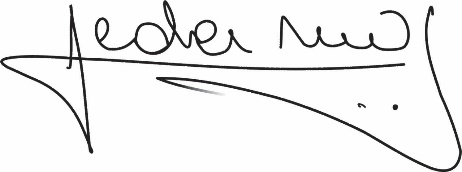 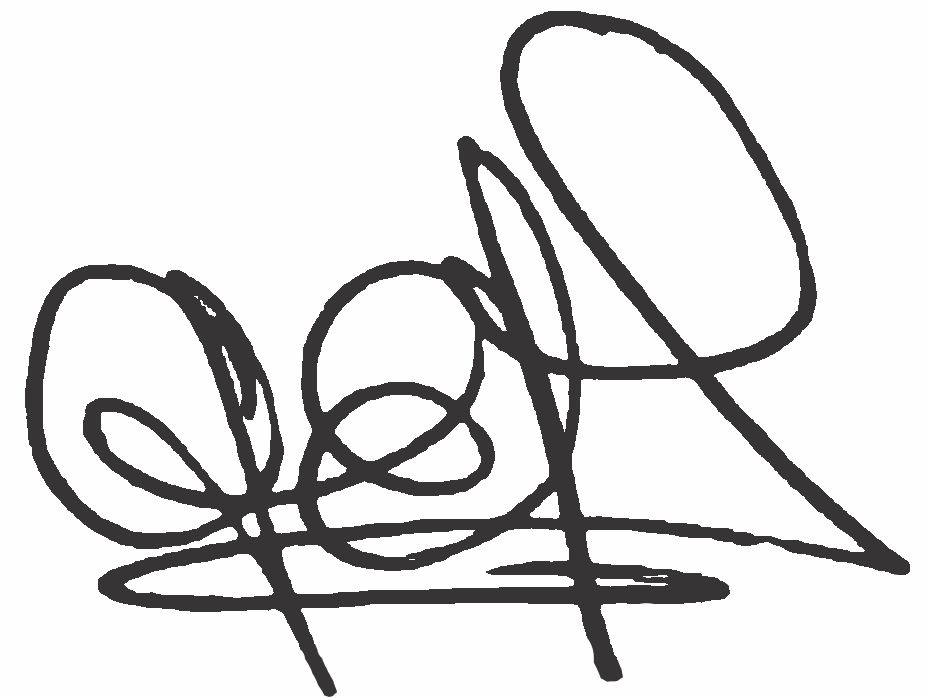 Lic. .Graciela Ferreira Soraire                                                        Lic.  Hugo Marcelino Ledesma               Secretaria del Consejo Directivo                                                        Decano FHCSyS       FHCSyS UNSE                                                                                     UNSEDÍA:  15/02/2022LUGARSALA DE REUNIONES VIRTUAL: ZOOM – VIDEO CONFERENCIA HORA: 17:00